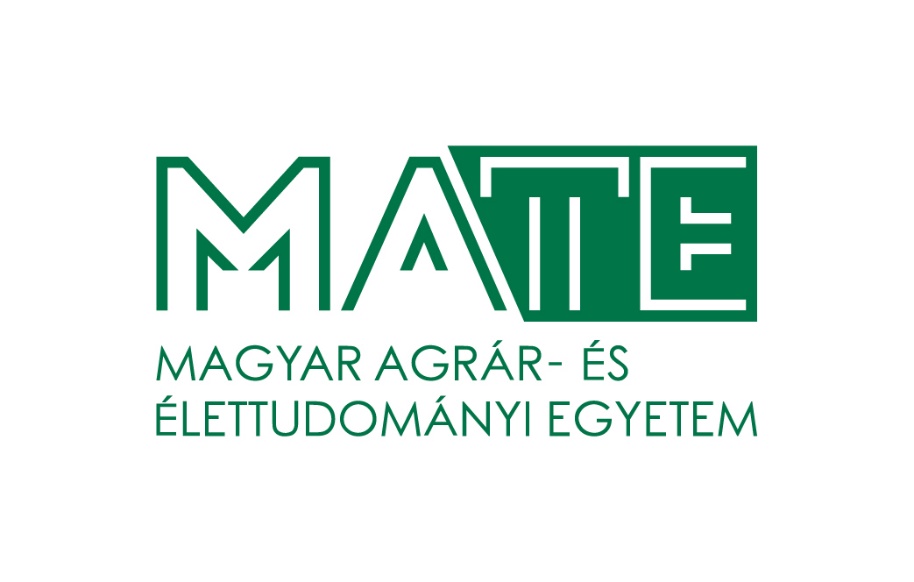 KÁROLY RÓBERT CAMPUSTanulmányi és Vizsgaszabályzatsz. melléklet Szakmai gyakorlat szabályzatVIII. sz. függelék Az intézményen kívüli és az összefüggő szakmai gyakorlat adminisztrációs eljárásrendjeInformatika képzési területGyöngyös2021A szakmai gyakorlat céljaA szakmai gyakorlat célja a tanult szakmai ismeretek és készségek alapján a szakmai tudás és a szakmához leginkább szükséges személyes, társas és módszertani kompetenciák alkalmazási szintre fejlesztése, a munkavállalói kompetenciák továbbfejlesztése tényleges munkahelyi környezetben. A gyakorlatot olyan munkával kell eltölteni, amely a szak képzési céljának megfelel, az oktatott tantárgyakhoz kapcsolódik.A szakmai gyakorlat céljai:a tanult ismeretek gyakorlati alkalmazása, az elsajátított ismeretek szintetizálása, adaptálása a gyakorlatban;az elméleti ismeretek és a gyakorlat közötti kapcsolatok felismerése, előmozdítása, összekapcsolása valóságos helyzetekkel;információk gyűjtése a szervezeti struktúráról;önismeret fejlesztése, a hallgatók munkavállalási esélyeinek javítása.A hallgatók elsajátítandó kompetenciáinak fejlesztése, mindenekelőtt:a probléma megoldó technikák gyakorlati alkalmazása, a döntések előkészítése és megvalósítása során,az intézmény vezetése által kijelölt területeken önálló munka végzése, megszervezése a rendelkezésre álló infrastruktúra felhasználásával;kommunikációs és prezentációs készség fejlesztése;a szakma megismertetése a hallgatóval, a pályára való alkalmasság megerősítése.A hallgató feladatai a szakmai gyakorlat teljesítése érdekébenGYAKORLATI HELY KERESÉSE önállóan vagy az Egyetem által felkínált listából. A szakmai gyakorlat TANEGYSÉG FELVÉTELE A NEPTUN TR-ben. Amennyiben a szakmai gyakorlatot a nyár folyamán végzi, az azt követő szeptemberben vegye fel a szakmai gyakorlat tárgyat! Az EGYÜTTMŰKÖDÉSI MEGÁLLAPODÁS, Hallgatói munkaszerződés kitöltése a munkahellyel, majd eljuttatása a Károly Róbert Campus Duális és Gyakorlati Képzési Osztály Campusirodájába személyesen vagy postai úton („A” épület 1. emelet (Molnár Attiláné, Dr. Móricz Mária) 3-3 példányban.SZAKMAI GYAKORLAT TELJESÍTÉSETELJESÍTÉSI IGAZOLÁS, gyakorlati napló eljuttatása 1-1 példányban a Károly Róbert Campus Duális és Gyakorlati Képzési Osztály Campusirodájába személyesen vagy postai úton („A” épület 1. emelet (Molnár Attiláné, Dr. Móricz Mária) a gyakorlat befejezését követő 5 munkanapon belül. A dokumentumokat a campusiroda munkatársa eljuttatja a szakfelelősnek/szakkoordinátornak.A szakfelelős/szakkoordinátor a NEPTUN TR-ben ÉRTÉKELI a hallgató szakmai gyakorlatát (nem felelt meg / megfelelt / kiválóan megfelelt). A szakmai gyakorlat követelményeiFelsőoktatási szakképzés eseténA szakmai gyakorlat kreditértéke 30 kredit.Nappali tagozaton a szakmai gyakorlat időtartama a 18/2016. (VIII. 5.) EMMI rendelet alapján:nappali tagozaton legalább 560 munkaóra amely ajánlottan 5 napos, napi 8 órás, és így legalább 14 munkahétnek megfelelő időszakot jelent.levelező tagozaton legalább 240 munkaóra, amelyben a gyakorlat 5 napos, napi 8 órás, és így legalább 6 munkahétnek megfelelő időszakot jelent.A szakmai gyakorlatot teljesítése:megszakítás nélkül, egybefüggően a 4. félévben, minimum 75 kredit megszerzését követően lehet teljesíteni, vagykét háromhetes részletben, amelyből az első háromhetes részlet teljesíthető a 4. félévet és a minimum 75 kredit megszerzését megelőzően is.Alapképzés eseténA szakmai gyakorlat kreditértéke 0 kredit.Nappali tagozaton a szakmai gyakorlat időtartama legalább 320 munkaóra. Levelező tagozaton a szakmai gyakorlat időtartama legalább 240 munkaóra.A szakmai gyakorlat teljesítésének feltételeiA szakmai gyakorlathoz kapcsolódó tanegységet a NEPTUN TR-ben abban a félévben kell felvennie, amikor a hallgató a gyakorlatot vagy annak második részletét teljesíti (nem egybefüggő teljesítés esetén is).A szakmai gyakorlat teljesítésre került:a gyakorlatot letölti az előírásoknak megfelelően, a szükséges dokumentumokat leadta,a szakmai gyakorlatról készített Gyakorlati naplót leadta;a fentiek után a NEPTUN TR rendszerben a szakmai gyakorlathoz kapcsolódó tanegységet a szakfelelős/szakkoordinátor 3 fokozatú értékelő rendszerben (kiválóan megfelel, megfelelt, nem teljesítette) értékeli, de csak abban az esetben van erre mód, ha megvan a tereptanári értékelés is!A gyakorlat helyszíne, jellemző munkaformákA hallgatók a szak munkaterületének megfelelő gazdálkodó szervezetnél teljesíthetik a kötelező 4. (felsőoktatási szakképzés esetén) és 7. (alapképzés esetén) félévben előírt gyakorlatot: gazdasági társaságoknál, vállalkozásokat támogató szervezeteknél (kamarák, regionális fejlesztési ügynökségek), nonprofit szervezeteknél, költségvetési szervezeteknél: Programtervező informatikus felsőoktatási szakképzés esetén fenti intézmények informatikai, alkalmazás fejlesztési, informatikai rendszerek üzemeltetését végző részlegeinél (Informatikai osztály, Projekt iroda, Fejlesztési csoport, stb.);Gazdaságinformatikus felsőoktatási szakképzés és alapképzés esetén fenti intézmények informatikai, gazdasági, alkalmazás fejlesztési, vállalatirányitási, informatikai rendszerek üzemeltetését végző részlegeinél (Informatikai osztály, Projekt iroda, Fejlesztési csoport, Pénzügyi csoport, Gazdasági hivatal, stb.).A tereptanár (gyakorlatvezető) több éves szakmai tapasztalattal rendelkező szakember, személyét a gyakorlóhely vezetője jelöli ki:A gyakorlóhelyek kiválasztása történhet:hallgatók javaslatai alapján,cégek, intézmények megkeresése alapján,az intézmény regionális adatbázisában szereplő információk alapján.A gyakorlattal kapcsolatos szakmai elvárások:a hallgató, a cég jellemző tevékenységének és várható szakképzettségének megfelelően folytasson folyamatos tevékenységet;a hallgató lehetőség szerint a szoftverfejlesztés, üzemeltetés tevékenység több területeivel ismerkedjen meg.A gyakorlat értékelésével kapcsolatos szempontokA hallgatót a tereptanár az általános eljárásrendnek megfelelően értékeli, a következő kompetenciák alapján:rugalmasság, megbízhatóság, önállóság (személyes kompetenciák);kapcsolatteremtő készség, kezdeményezőkészség, segítőkészség (társas kompetenciák);módszeres munkavégzés, logikus gondolkodás, gyakorlatias feladatértelmezés, problémafeltárás és - megoldás (módszerkompetenciák).A hallgató a szakmai gyakorlatról Gyakorlati naplót készít, a szakfelelős/szakkoordinátor útmutatásai alapján. Nem egybefüggő teljesítés esetén is egy Gyakorlati naplót kell készíteni, amely tartalmazza a gyakorlóhelyek adatait, az egyes helyeken eltöltött gyakornoki időt, tevékenységeket és a gyakorlat összesített értékelését. A terjedelme 8-10 oldal, amit a hallgatónak a Szakdolgozat, diplomadolgozat és portfólió készítési útmutatóban megadott formai követelmények szerint kell összeállítani.(https://gyongyos.uni-mate.hu/sites/default/files/szakdolgozat_diplomamunka_portfoli_keszitesi_utmutato_20210322_1.docx)A Gyakorlati napló a Szakmai gyakorlat kurzus teljesítéséhez szükséges.Felmentés a szakmai gyakorlat teljesítése alólAmennyiben a hallgató egyértelműen igazolja, hogy az általa végzett munkahelyi tevékenység során teljesülnek a szakmai gyakorlat követelményei is, akkor a hallgatónak nem kell az összefüggő gyakorlaton külön részt vennie. A munkatapasztalat elismerésével történő szakmai gyakorlat alóli felmentés külön kérelem alapján történhet. A felmentési kérelemhez csatolni kell a munkáltató igazolását arra vonatkozóan, hogy az érintett hallgató mióta dolgozik a felmentés alapjául szolgáló munkakör(ök)ben. Az igazoláshoz mellékelni kell a munkaköri leírás hiteles másolatát illetve a hallgató feladatainak részletes leírását, valamint 2-5 oldalas írásbeli beszámolót, ezen kívül minden olyan dokumentumot, mely az elismerés elbírálásához felhasználható.A kérelmet és mellékleteit a „Munkatapasztalat beszámítás” c. formanyomtatványon kell kérelmezni a NEPTUN TR-ben.A benyújtott felmentési kérelem kedvező elbírálása esetén a hallgató az összefüggő szakmai gyakorlat teljesítése tekintetében, valamint a Gyakorlati napló készítése alól is felmentést kap. A Szakmai gyakorlat kurzus felvétele ebben az esetben is szükséges.A záróvizsgára bocsátás feltételeként meghatározott, felsőoktatási szakképzési szakon tanuló hallgató esetén előírt, portfólió részét képező Szakmai beszámoló elkészítése ugyanakkor ebben az esetben is szükséges! AjánlásokA hallgatók költségkímélő megoldásként lakóhelyük közelében próbáljanak gyakorlati helyet találni.A hallgató gyakorlóhelyre vonatkozó javaslatát – ha az a gyakorlatra vonatkozó szakmai elvárásoknak nem mindenben felel meg – a javaslat benyújtása előtt érdemes a szakfelelőssel/szakkoordinátorral (e-mailben vagy személyesen) egyeztetni.MELLÉKLETEKmellékletmellékletTELJESÍTÉSI IGAZOLÁSIgazolom,hogy.................................................................................(név)................................................................................... szakos nappali/levelező/távoktatási tagozatos hallgató együttműködési megállapodásunkban foglalt szakmai gyakorlatát 20.. ……………. hó ……-tól 20.. ………………… hó ..…-ig  teljesítette.A gyakorlóhely adatai:Név: 	Székhely: 	Munkavégzés helye:…………………………………………………………………………………………..A gyakornok értékelése: (Tegyen X-et a megfelelő helyre!)Mindent egybevetve a hallgató gyakorlati teljesítménye:(A hallgatóra érvényes minősítési fokozat aláhúzandó!)nem felelt megmegfeleltkiválóan megfelelt……………., 20.. …………………… hó …… napP. H.	…………………………………	aláírásmellékletGyakorlati napló borító mintaMagyar- Agrár és Élettudományi EgyetemKároly Róbert Campus……………….intézetGYAKORLATI NAPLÓIntézményen kívüli szakmai gyakorlatrólKészítette:hallgató neve………………………………. alapképzési szakGyöngyös202..mellékletGyakorlati napló borító mintaMagyar- Agrár és Élettudományi EgyetemKároly Róbert Campus……………….intézetGYAKORLATI NAPLÓÖsszefüggő szakmai gyakorlatrólKészítette:hallgató neve…………………………………….. felsőoktatási szakképzési szakGyöngyös202..Szak megnevezéseSzakfelelős/szakkoordinátor neve / E-mail címeProgramtervező informatikus felsőoktatási szakképzés (FOSZK)Dr. Novák TamásNovak.Tamas@uni-mate.hu Gazdaságinformatikus felsőoktatási szakképzés (FOSZK) és alapképzési szak (BSc)Dr. Zörög ZoltánZorog.Zoltan@uni-mate.hu Értékelési szempontokkiválójómegfelelőgyengenem fogadható elMegbízhatóságHozzáállásA munka minőségeAlkalmazkodása a munkafeltételekhezCsoportmunkában való részvételÖnálló munkavégzés